Agenda 
Campus Bicycle Advisory CommitteeColorado State UniversityThursday, November 14, 2019 
11:30 – 1:00 pm 
Lory Student Center, Room 312Call to order (Sylvia)Introductions/Roundtable – 10 minName/Affiliation/News to share?Write and approve bike letter to President McConnell – 15 min: Aaron Fodge on behalf of ATFABATFAB call for projects – 10 mins: Aaron FodgePresident’s Safety Task Force – 20 mins: David Hansen and Aaron FodgeRams Ride Right (RRR) fall 2019 recap and final stats  – 15 min: Heather ReimerFYI President McConnell Open Forum for Students – Nov. 21 11-12pm LSC ballroom DCAP 20th Anniversary invite – Nov. 14 6-8:30 pm Lincoln Center Canyon West RoomSet agenda for next meeting/Adjourn – 5 minOctober 2019 CSU PD stats:29 CSU Bike Tickets issued 101 CSU Traffic Tickets issued19 abandoned bicycles impounded 284 bicycle impounds disposed to surplus, 6 were released to ownersProcessed 104 bicycle registrations (76 sold by PD) and (28 sold by The Spoke)  Provided 6 bicycle lock cut services 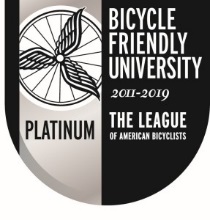 